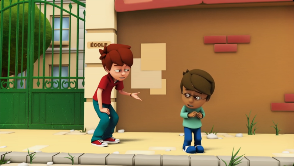 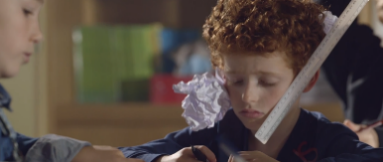 Je cherche des points communs aux vidéos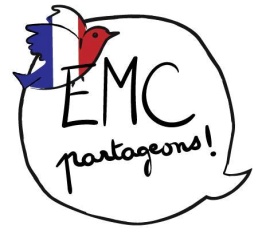 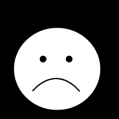 un enfant malheureux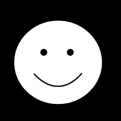 un enfant heureux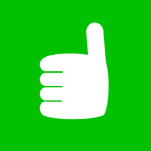 faire du bien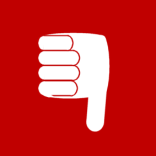 faire du mal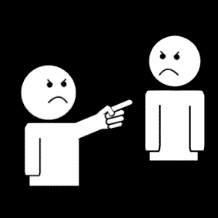 une dispute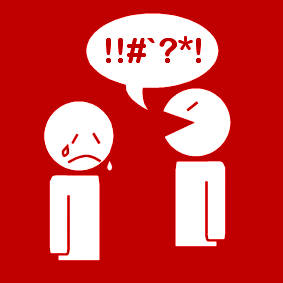 des actes méchants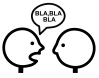 oser en parler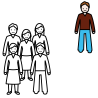 être isolé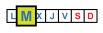 un jour / une seule fois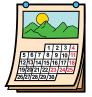 tous les jours / souvent